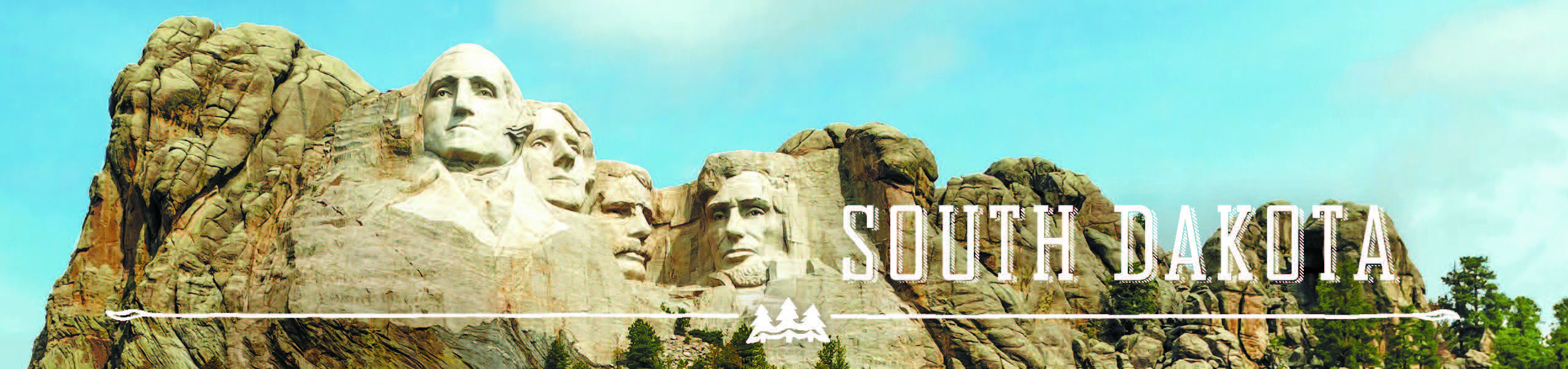 Governor’s Tourism Advisory Board MinutesSioux Falls, South DakotaGreat Plains Zoo and Delbridge Museum of Natural HistorySeptember 14, 2017, 8:30 a.m.Board Present				Others PresentStan Anderson				Rosie Smith, Glacial Lakes and Prairies TourismJohn Brockelsby 				Karen Kern, Missouri River Tourism		Ted Hustead					Ryan Freiz, Southeast South Dakota Tourism Ann Lesch 					Kris Frerk, Southeast South Dakota Tourism Carmen Schramm 				Scott Lawrence, Lawrence and Schiller	Frank Smith  					Carrie Biondi, Lawrence and Schiller	Kristi Wagner 				Laura Mitchell, Lawrence and Schiller	Steve Westra					Erin Weinzettel, Lawrence and Schiller						Kim Lennox, MMGY Global		Tourism Staff Present 			Alana Patton, MMGY GlobalKeegan Carda				Rachael Root, Miles PartnershipThad Friedeman 				Jennifer Duncan, Miles PartnershipWanda Goodman 				Terri Schmidt, Sioux Falls CVBMike Gussiaas 				Jackie Wentworth, Sioux Falls CVBJim Hagen 					Krista Oversack, Sioux Falls CVBKirk Hulstein 		Dave Haan, Great Plains Zoo and Delbridge Cole Irwin					    MuseumHarla Jessop	Nicole Bruning, Great Plains Zoo and Delbridge Stephanie Palmer	    MuseumKatlyn Richter	Kylee Breems, Great Plains Zoo and Delbridge	    MuseumMeeting was called to order by President Ted Hustead. Ted thanked the Sioux Falls CVB for the warm hospitality shown to the Tourism Board members when hosting the group on the tours yesterday.Teri Schmidt, Sioux Falls CVBTeri welcomed the group and thanked the Tourism Board for visiting Sioux Falls Sioux Falls is very busy and we have growth going on all over the cityVisitation to Falls Park is up 6,900 YTD over last year with July being the busiest month thus farSales and conventions are booked until 2025Sioux Falls area is excited to have Garth Brooks and his fans in Sioux Falls later this monthReports from Board MembersFrank SmithWalleye in Frank’s area are down but even with drought and fishing cycle as it is, traffic continues to come making it a pretty good yearWe need to promote the fish that are good like bass and keep fishermen comingWalleyes will be back later and as long as they get fish will come back year after yearIn June of 2018 having a Bass Masters tournamentPheasant hunting will be down this year but the hunters are coming just for the fun of huntingJohn BrockelsbyLots of fun things happening at Reptile GardensReptile Gardens numbers through Labor Day appear to be up just a bitUSA today ran a Reader’s Choice Award and Reptile Gardens ended up #1 in South DakotaReptile Gardens is listed in the 2017 Guinness Book of World Records as having the largest reptile collection. They have two full pages in the book. This year when the start date for the rally was changed it affects 14 days not 10 days like other yearsWe need to find a way to get the word out to vacationers that early days of rally visitors will not be affected by rally goersStan AndersonWall area had a good year and business appears to be steadyAfter last year’s record year are pretty happy about thatRally timeframe was down for everyoneSteve WestraHegg Companies own five properties with four in Sioux Falls and one in Rapid CityThings have been good and pleased with how year has been Events like Garth Brooks and Pheasant Fest are great for area because it gets people hereOnce people get to South Dakota and get in touch with our hospitality they will returnSteve does feel like AirBnB is having an effect on occupancy ratesKristi WagnerVisited with gentleman and have 173 AirBnB’s in Custer area aloneNot all adhere to paying taxes on it so numbers appear downMascots were taken to a Shriners event out of state and they were a hitAnn LeschCamping has been strong in the northeast area They are coming for longer stays and spending more than one night more than other yearsMost of covered wagon camping reservations are already full for 2018Ann met more families taking the kids and traveling for a year on the road than any other yearDeSmet area occupancy rates are down State Fair had strong numbers this year but Huron area numbers are down below 2015 numbersNon-Meandering water temporary solution did help boost occupancy numbers and hopes long term solution can be foundDeSmet was recipient of a Bush grant this yearCarmen SchrammCamping has been good in Yankton area this yearLewis and Clark visitation is up 2% this year and up 10% at Visitor’s CenterLakeside rentals have doubled from last yearDakota Territory museum is moving to old Meade museum opening in Spring 2018The sports complex is expanding with 24,000 square foot additionA new hotel is being built by the Yankton mallThe Yankton Chamber has a unique partnership with Omaha Mall that is working great to distribute their literatureTed Hustead Wall Drug numbers appear to be up 3% in August and up 2% year to date J1 Visa is concern for those needing workersBadlands campground has been up all year  Badlands Visitor center is up 113,762 year to dateHotels in Wall had comparable year other than during rallyReports from Regional DirectorsKaren Kern, Missouri River Tourism Association  Plan to attend the same sport and travel shows as last yearPlan on doing a big promotion on the 2018 Bass TournamentWe continue to put a positive spin on hunting and fishingDignity has a lot of visitors up to 2,000 per day  The paddle boat is new to Pierre and they are helping them alongRegional marketing grants:Helped Chamberlain make a brochure and encouraged Dignity visitors to stop and see what else Chamberlain has to offerAssisted Ft. Pierre centennial with video and postersRosie Smith, Glacial Lakes and Prairies Tourism AssociationFishing and meandering waters issue had an impact on the area and a permanent fix is neededA Webster lodge was down 40% and that affects area restaurants, gas, rooms, etc.  Campers were up 4% Aberdeen numbers were up 12% and Brookings numbers were up 9%More campgrounds are needed in her regionSchade Winery is building a new tasting room in VolgaPlan to attend the same sport shows as last yearLooking forward to attending Pheasant Fest next year in Sioux FallsGrants have been provided to Brookings for the Great 8 ProgramMike Gussiaas for Michelle Thomson, Black Hills and Badlands Tourism AssociationTourism index through July shows region is up .23%Taxable sales are up 4.85%National park recreational visits are up 2.53% Taxable sales are up 4.85%Hotel occupancy is down 1.42% Deadwood gaming is down 3.47%National Park Numbers as of August show Mt. Rushmore up 3.97% and Devils Tower up 13.77%Ryan Freiz, Southeast South Dakota Tourism for Jacquie FuksLots of visitors from Wisconsin in their area as well as Minnesota, Illinois, and IndianaAd placement in Midwest Living has been good and numbers are up 28%Camping has been huge to area providing that unique experience visitors are looking forAnnual meeting will be held in October at Blood RunWorking hard in Southeast area to move ahead and not where they have beenKris Frerk, Southeast South Dakota Tourism for Jacquie FuksPrinted 25,000 Sportsman GuidesKayak guide has been greatWorking on ways to get kayakers to come uptown and visitTwo new wineries in Garretson areaO’ So Good is a new restaurant with an open kitchen and is attracting a lot of visitors to GarretsonWatch the travel channel for three-hour series filmed at Devil’s GulchAgency ReportsScott Lawrence – Lawrence and SchillerShowed short videoLawrence and Schiller is changing things upThey have new creative staff to give South Dakota Tourism a fresh new outlook and redefine the experienceKim Lenox and Alana Patton, MMGY GlobalShowed short videoMMGY has inspired people for 35 yearsDomestic travel is on the rise by 85%Road trips are on the rise up 46%Up 9% year after yearRachael Root, Miles PartnershipShowed short video We are over the moon excited to be part of South Dakota TourismMiles is focused on vertical travelWe have 200 travel experts working with usThank you for allowing us to work with youJim Hagen, Secretary of TourismJim shared some examples of price gouging this summer in the state and the negative reaction this illecits from our visitorsKatlyn Richter and Keegan Carda, Global Media and Public Relations UpdateThe Global Media and PR team hosted several domestic and international journalists across the state from both major and niche publicationsThe team hosted two press trips focused on family travel and outdoor adventure which have already generated 15 articlesMedia blitzes were held in Washington D.C., New York City, Denver and Minneapolis where the team made numerous great connections with journalistsCBS Morning News will be featuring Mount Rushmore National Memorial on 9/17.Dave Haan, Kylee Breems, Nicole Bruning, Great Plains Zoo and Delbridge MuseumDino-Roars exhibit is opening in January 2018Brown Bear is new exhibit opening in 2018 to include a meadow and underwater viewing areaIn 2020 or 2021 will have Roar of the Lions exhibitThe staff provided the board and staff and guests with tour of the zooMike Gussiaas, Global Marketing and Brand Strategy UpdateWeb activity year to date up 3.70%, VG Requests from there up 10.38%.Digital marketing efforts tracked through one vendor who monitors about 52% of online inventory/activity generated 3,418 Flight Bookings, 16,939 Hotel Bookings for $4,637,188 in hotel revenue – a return on ad spend of $6.77 to $1.Traditional efforts reached over 144 million and peak co-op efforts generated over 171. 45 million more.Fall 2017 Campaign will run Aug. 21 – Dec. 31 in the primary markets of Minneapolis, Madison, Green Bay, Des Moines, Kansas City, Omaha, Cedar Rapids, Milwaukee, Chicago and Denver.Fall 2017 Community Co-op has seven partners and between all partners, has a reach goal of over 78 million.  Brand USA Co-op efforts generated $290,862 in Expedia bookings, $239,635 of which was from spring multi-channel targeting western Canada.Stephanie Palmer, Social Media UpdateGood Times, Great Places summer social media campaign was a successSweepstakes entries up 79% from last summer’s campaign sweeps189,537 social media engagements26,417,279 social media impressions 20,047 email leads (69% YOY growth)Putting together fall #SeasonsofSoDak social media campaign Cole Irwin, Updates on Global Travel and TradeTrade Show Recap Active America ChinaInternational RoundupIPW D.C.Trade Shows/ Missions coming upAustralian Mission (October 1-14)French Mission (November 4-12)OMCA (November 5-9)NTA (December 14-18)ABA (January 24-30)Past Trade Fam Tours IRU Post Fam (12 International Tour Operators explored the Missouri River and Black Hills Region)IPW Post Fam South Dakota MegaFam (10 European Tour Operators)Ongoing ProjectsQuarterly Global Trade CallsOne Sheet Trade Show updatesHotel Training Seminar December 4th -5th Show enhancementsInternational Guides In-Language pieces produced in French, Italian, German, Chinese and EnglishRocky Mountain InternationalOrganization including SD,WY, MT and NDReal America RebrandingTrip Report2019 IRU in South DakotaAsian Markets Japanese ContractChinese Contract Wanda Goodman, Tourism ConferenceAll three keynote speakers are hired and contractedJay Baer will speak on Marketing Tami Evans is a motivational speaker, and Simon T. Bailey will speak on Customer ServiceSponsorships are still being accepted for the conferenceNew website for the conference is in progress. Working with Miles Partnership on the site, which should be live by the end of October.Registration flyer will go out in early NovemberEvening events being discussed now, with more info to come as details come togetherWanda Goodman, Welcome Center UpdatesShared the schematic designs for Homestead and Wilmot, as well as a conceptual look at the proposed layout for Valley SpringsShared the proposed timeline for each new welcome center; hope to begin construction on all three in spring, 2018, and re-open in spring, 2019Discussed the exhibits for the welcome centers, and the exhibits vendor, BLDG4 Fabrication. The first meeting with the vendor will be Oct. 11-12 in Sioux Falls.James Hagen, Secretary RecapSecretary Hagen thanked the board and attendees for all of their hard work and support of the department and the industryHe encouraged board members and attendees to be sure and reach out to the department with any questions or concerns they may have Secretary Hagen reminded everybody that the department is here to serve and to helpHe also asked the board and attendees to go to SDvisit.com to nominate industry members for the annual tourism conference awardsSecretary Hagen shared with the board members that they would meet again in late November or early December to vote on tourism conference award nominationMeeting was adjourned at 2:30 p.m